Chargé(e)s de Clientèle : 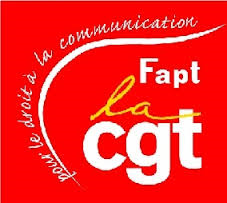 les pions* de la TéléventeLa CGT dénonce le changement de certaines ZOE sans concertation de ses salariés. Cela crée un mal être évident et une frustration.Les arguments sont annoncés en fonction des personnes concernées sans reconnaissance du travail effectué sur les ZOE par les CC .Au travers NPS, nos clients dénoncent : trop d’interlocuteur différents. Où est la prise en compte du besoin du client ?*Définition d’un pion : personne, élément qui ne joue qu’un rôle minime qui est manipulé, dont on dispose arbitrairement.La CGT